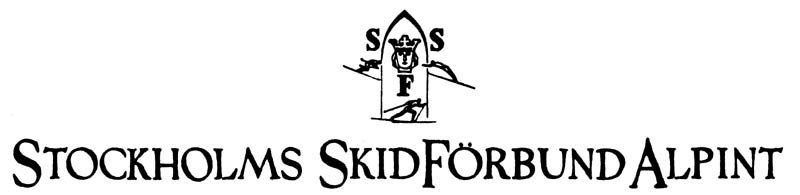 Alpint: Alpina Kommittén månadsmöte23 September 2014ProtokollNärvarande: 	Tom Rapaport			AK, Sammankallade		Carl Johan Borgenstam		AK, Sekreterare		Mats Kallur			AK, TävlingsansvarigUlf Rockström			AK, Träningsansvarig	Emanuel Isaksson		AK, LVC AnsvarigEj närvarande:	Mia Falk			AK, UtbildningsansvarigMötesnoteringarAgenda Föregående protokollRapport om läget från respektiveEkonomi (Tom)Träning (Uffe)Tävling (Mats)LVC (Emanuel)Övriga frågorOrdförandemöteLVC U14 finalen BorlängeMötesnoteringarFöregående protokollLäggs till handlingarna. EkonomiBudgeten tas på årsmöte kommande tisdag. Inga kommentarer på AKs lagda budget förnärvarande.AK driver verksamheten enligt de planer man har lagt framTräningViss planering sker för att organisera U15-U16 fartträning i kombination med Vemdalsslalom.I övrigt inga direkta nyheter. Ulf gör ett första utkast till inbjudan för skolningsläger 1 till 22-23 november – revideras av Carl Johan. Inbjudan planeras läggas ut denna vecka. TävlingTävlingsprogrammet är klar. Programmet kommer ratt publiceras officiellt efter nästa tävlingskommitté möte, ca 10:e september.  Beslut är taget att U10s genomåk vid tävlingar skall ske klubbvis, i bokstavsordning med en tids slot per klubb. Det kan finnas ett behov att tänka igenom ungdomstävlingarna, uppdelning på flera sätt bör utvärderas (killar-tjejer, U10-U11, norr-söder).LVC Beslut är taget att Kläppen blir U12 LVC final arena. All planering rullar på. Både boende och logistik delarna är på gång. Bo Ernehag kommer att undersöka och planera tidtagning och förberedelse på uppdrag av Kläppen omgående. Som resultat av beslutet att Kläppen som tävlingsanläggning för LVC så finns nu en mycket bra sammanställning av olika anläggningar i Sverige som kan genomföra större arrangemang. UtbildningSv. Skidförbundet föreslår barn tränar utbildning för att sedermera träna yngre åkare. Detta undersöks vidare av Mia för hur vi tar detta vidare i distriktet.Övriga frågorGenomgång av Ordförandemöte.Aktivitet: Mattias och Johan Hyllienmark (blågula vägen) samt ”videoappen” till Stockholms för att hålla föredrag och påvisa kopplingen mellan träning – blågula vägen – videoappen. Emanuel ansvarar för detta. Uppstart av Stockholms Idrottsgymnasium kommer inte drivas vidare av AK. Dock kommer vi att aktivt följa utvecklingen och stå till förfogande för rådgivning och kontaktskapande.Vad det gäller LVC finalen U14 i Borlänge konstaterar AK att de påstötningar som gjorts inte fallit i god jord och påverkat något. AK kommer därför inte att driva detta vidare.AK behöver få en uppdatering av följande roller inom klubbarna:OrdförandeTräningsansvarigTävlingsansvarigUtbildningsansvarigFörfrågan sker av Carl Johan Släpet med nät som finns hos Bosse Ernehag måste hanteras. Steg ett är att Tom tar hand om dessa tills vidare. Steg två är att ta upp frågan om näten med ordföranden vid nästa möte. 